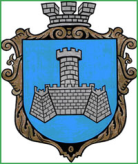 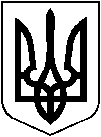 УКРАЇНАм.Хмільник Вінницької областіРОЗПОРЯДЖЕННЯМІСЬКОГО ГОЛОВИвід “07” травня 2021 р.                                                           №225-рПро затвердження графіку чергування працівників виконавчих органів міської ради щоп’ятниців приміщенні Хмільницької міської  ради на період карантину Керуючись ст.ст.42,59 Закону України “Про місцеве самоврядування в Україні”, відповідно до постанови Кабінету Міністрів України від 09.12. 2020 р. № 1236  «Про встановлення карантину та запровадження обмежувальних протиепідемічних заходів з метою запобігання поширенню на території України гострої респіраторної хвороби COVID-19, спричиненої коронавірусом SARS-CoV-2» (зі змінами),  у зв’язку з прийняттям рішення 80 сесії Хмільницької міської ради 7 скликання від 31.08.2020 р. №2729 «Про внесення доповнень до Положення про виконавчий комітет міської ради 7 скликання в новій редакції», враховуючи службову записку керуючого справами виконкому міської ради Маташа С.П. від 07.05.2021 р.:Затвердити  на період карантину графік  чергування  працівників виконавчих органів Хмільницької міської ради на травень-червень 2021 року щоп’ятниці в приміщенні міської ради з 15.45 год. до 17.00 год. згідно з Додатком.Встановити  режим роботи для працівників згідно з п. 1 цього розпорядження:  початок о 9.15 год. та закінчення робочого дня о 17.00 год., обідня перерва з 12.00 год. до 12 год.45 хв.Контроль за виконанням цього розпорядження покласти на керуючого справами виконкому міської ради Маташа С.П.    Міський голова                                                                М.В.ЮрчишинС.МаташН.БуликоваО.СидоришинаДодаток до  розпорядженняміського голови                                                                                     «07»  травня 2021 р.  №225-р   ГРАФІКчергування працівників виконавчих органів міської ради щоп’ятниців приміщенні Хмільницької міської  радиМіський голова                                                        М.В.Юрчишин07.05.2021Відділ цивільного захисту, оборонної роботи та взаємодії з правоохоронними органами міської ради14.05.2021Фінансове управління Хмільницької міської ради21.05.2021Управління ЖКГ та КВ Хмільницької міської ради28.05.2021Управління земельних відносин міської ради04.06.2021Управління містобудування та архітектури міської ради11.06.2021Відділ із забезпечення діяльності ЦНАП у м.Хмільнику18.06.2021Архівний відділ міської ради25.06.2021Головний спеціаліст з питань публічних закупівель міської ради